Интегрированная олимпиада 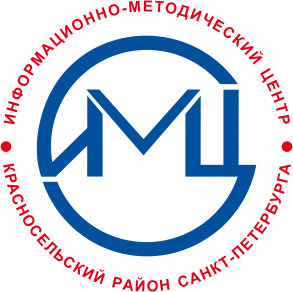 для учащихся 3 классов Красносельский районСанкт-Петербург 2021-2022 учебный годШкольный тур                                                                       КОД УЧАСТНИКАПамятка участника: Вся работа выполняется ручкой.При выполнении работы нельзя пользоваться учебниками, рабочими тетрадями, справочниками, калькулятором.Для экономии времени пропускай задание, которое не удаётся выполнить сразу, и переходи к следующему. Постарайся выполнить как можно больше заданий.При необходимости можно пользоваться черновиком. Записи в черновике проверяться и оцениваться не будут.Если сомневаешься в ответе, но другого нет, все равно запиши свой вариант.Если ты хочешь изменить ответ, то зачеркни его и запиши рядом новый.Обязательно проверь работу.                                                                       Желаем успеха!Русский языкРасставь слова этой скороговорки в алфавитном порядке. Запиши слово, которое окажется пятым. Четыре чёрненьких чумазеньких чертёнка чертили чёрными чернилами чертёж.Ответ:___________________________К каждой паре слов подбери такое слово, которое подходило бы сразу к двум словам - и слева и справа. Впиши пропущенное слово в скобки. Пример:  ум  (острый)  угол  разговор (________________________)  дождь     друг (_____________________) шкаф     взгляд (________________________) кустПодчеркни верные словосочетания:  Одеть девочку,  ложить книгу,  положить спать,  одеть платье.Возьми третий звук от слова редька, ударный гласный от слова  позвонит, четвёртый звук от слова съехал, ударный гласный от слова каталог. Запишите получившееся слово ниже.Ответ:_____________________ Ваня и Зина играли в «Слова» (наподобие игры в «Города», но по более сложным правилам). Вот какой ряд слов у них получился: автобус – суббота – атом – моток - … - колос – сольКакое слово стояло на месте многоточия?А) кошелёкБ) колобокВ) котелокГ) котёнокЛитературное чтениеСоедини стрелками начало и окончание пословиц и поговорок. Не узнав горя,                не попрекайКто живет в добре,        не узнаешь и радостиСделав добро,                тот ходит в серебре.2. Найди во фразеологизмах слова, которые употреблены неправильно.  Напиши правильные фразеологизмы.  1) не из робкой пятёрки - _______________________________________  2) ждать у океана погоды - _______________________________________  3) намотать на нос - ______________________________________________  3.  Прочитайте зашифрованные фамилии писателей и поэтов.А. Выпишите фамилию баснописца.
Б. Выпишите фамилию писателя, в творчестве которого есть сказки.
В. Выпишите фамилию поэта.СУТЕЕВПАРАСОВПРИШТОНКРЫЛОВБПФЕТОВЛСТЭЗОПИНОтвет А._____________________________________________________________
Ответ Б._____________________________________________________________
Ответ В._____________________________________________________________    4. Назови автора пословицы и название произведения, из которого
она вошла в язык: «А воз и ныне там»__________________________________________________________________МатематикаЗапиши двузначное число, в котором единиц на 3 больше чем десятков, а сумма цифр равна 15. Ответ____________Поставьте знаки действий так, чтобы равенства были верными. 4   4   4   4=85   5   5   5=26В деревне Простоквашино на скамейке перед домом сидит дядя Фёдор, кот Матроскин, пёс Шарик и почтальон Печкин. Если пёс Шарик, сидящий крайним слева, сядет между котом Матроскиным и дядей Фёдором, то дядя Фёдор окажется крайним слева. Кто где сидит? Запиши сидящих слева направо.Ответ:_____________________________________________________________4. В классе дети изучают английский и французский языки. Из них 17 человек английский, 15 человек – французский, а 8 человек изучают оба языка одновременно. Сколько учеников в классе?Решение:____________________________________________________________________________________________________________________________Ответ:____________________________________________________________5. Разделите фигуры на две равные части. «Разрезать» можно не только по линиям клеток, но и по их диагоналям.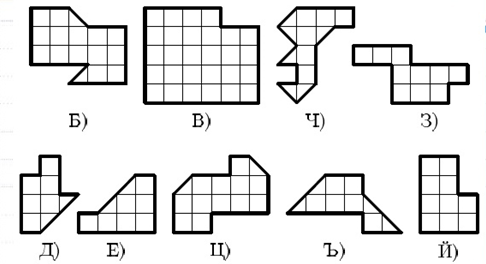 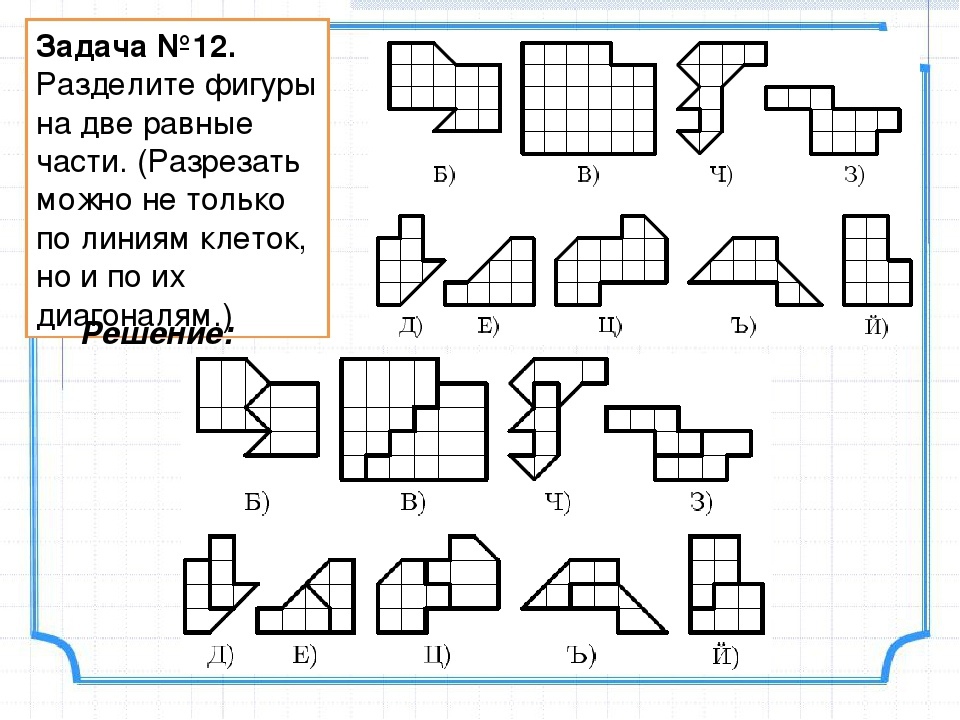 Окружающий мирСоедини слово с его значением: Мыс			водоток, являющийся частью другого водотока		Приток 		место впадения реки в водохранилище, озеро, море, океан и т.д.Устье			участок суши, выдающийся острым углом в море, озеро, рекуРусло		пониженная часть речной долины, по которой происходит сток воды                                                  2. Прочитай.  Назови   каждую   группу   обобщённым   понятием. А) Азия, Америка, Австралия, Африка, Европа - это ___________________________ Б) Баренцево, Берингово, Карское, Охотское, Японское - это _____________________3. О каком минерале идет речь? Этот минерал, употребляемый в пищу, известен всем с детства. Однако в Средние века во время знатных пиров блюда с ним стояли только во главе стола, где сидели хозяин и почетные гости. Остальные гости, бывало, уходили домой, так и не попробовав его. Обычай подносить дорогим гостям этот продукт сохранился и в наше время, но не все знают, что он символизирует гостеприимство. А добывают этот минерал на озере Баскунчак. Это - ____________________________ . 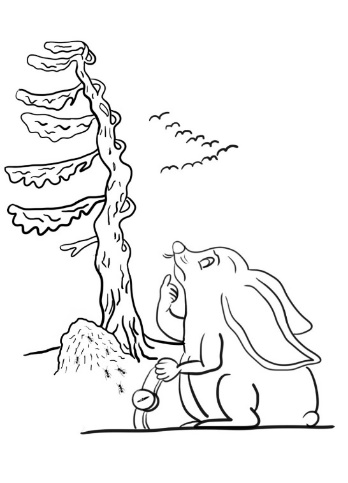 4.  Посмотри внимательно на иллюстрацию и ответь на вопросы: - Куда летят птицы?__________________- Какое время года изображено?________________- Ожидается ли дождь? ______________________